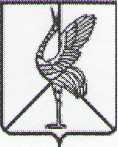 Совет городского поселения «Шерловогорское»муниципального района «Борзинский район»Забайкальского краяРЕШЕНИЕ30 ноября 2021 года                                                                                      № 8поселок городского типа Шерловая ГораОб утверждении Положения «О порядке назначения и проведения опроса граждан в городском поселении «Шерловогорское»В соответствии с частью 4 статьи 31 Федерального закона от 06.10.2003 № 131-ФЗ «Об общих принципах организации местного самоуправления  в Российской Федерации»,  статьи 23 Устава городского поселения «Шерловогорское», Совет  городского поселения «Шерловогорское» решил:Принять Положение «О порядке назначения и проведения опроса граждан в городском поселении «Шерловогорское»» согласно приложению.Признать утратившим силу решение Совета городского поселения «Шерловогорское» от 12.12.2005 № 19 «Об утверждении Положения об опросе граждан в городском поселении «Шерловогорское»».                         3. Решение вступает в силу на следующий день после дня его официального опубликования (обнародования).            4. Настоящее решение подлежит официальному опубликованию в периодическом печатном издании газете «Вестник городского поселения «Шерловогорское», обнародованию на специально оборудованном стенде в фойе 2 этажа административного здания администрации городского поселения «Шерловогорское» по адресу: Забайкальский край, Борзинский район, пгт. Шерловая Гора, ул. Октябрьская, д. 12, а также размещению на сайте муниципального образования в информационно-телекоммуникационной сети «Интернет» (www.шерловогорское.рф).5. Контроль за исполнением настоящего решения возложить на администрацию городского поселения «Шерловогорское».                                                                               ПРИЛОЖЕНИЕк решению Совета городского поселения «Шерловогорское»от  30.11.2021 г. № 8Положение «О порядке назначения и проведения опроса граждан в городском поселении «Шерловогорское»Глава 1. Общие положенияСтатья 1. Опрос гражданОпрос граждан является одной из форм участия населения в осуществлении местного самоуправления в городском поселении «Шерловогорское» (далее -городское поселение). Опрос граждан проводится для выявления мнения населения и его участия при принятии решений органами местного самоуправления и должностными лицами местного самоуправления городского поселения, а также органами государственной власти.Статья 2. Предмет регулирования настоящего ПоложенияНастоящее Положение, реализуя нормы Конституции Российской Федерации, Федерального закона «Об общих принципах организации местного самоуправления в Российской Федерации, устанавливает порядок назначения, подготовки, проведения, установления результатов опроса граждан городского поселения.Статья 3. Право граждан на участие в опросеВ опросе граждан имеют право участвовать жители городского поселения, обладающие избирательным правом и проживающие в границах территории, на которой производится опрос.В опросе граждан по вопросу выявления мнения граждан о поддержке инициативного проекта вправе участвовать жители муниципального образования или его части, в которых предлагается реализовать инициативный проект, достигшие шестнадцатилетнего возраста.Статья 4. Принципы опроса гражданЖители городского поселения, обладающие избирательным правом, участвуют в опросе непосредственно. Каждый житель городского поселения, участвующий в опросе, имеет только один голос.Участие в опросе является свободным и добровольным. Во время опроса никто не может быть принужден к выражению своих мнений и убеждений или отказу от них.Подготовка, проведение и установление результатов опроса граждан осуществляется открыто и гласно.Мнение граждан городского поселения, выявленное в ходе опроса, носит для органов местного самоуправления  и должностных лиц органов местного самоуправления городского поселения и органов государственной власти Забайкальского края рекомендательный характер.Глава 2. Территория опроса и вопросы, выносимые на опрос гражданСтатья 5. Территория проведения опроса гражданОпрос граждан может проводиться на всей территории городского поселения или на части его территории.Статья 6. Вопросы выносимые на опрос гражданНа опрос граждан могут выносится:Вопросы местного значения, определяемые Уставом городского поселения в соответствии с Федеральным законом «Об общих принципах организации местного самоуправления в Российской Федерации» от 0610.2003 № 131-ФЗ;Вопросы изменения целевого назначения земель городского поселения для объектов регионального и межрегионального значения;Вопросы, выносимые на опрос граждан, должны быть сформулированы таким образом, чтобы исключить их множественное толкование;Содержание вопроса (вопросов), выносимого (выносимых) на опрос граждан, не должно противоречить законодательству Российской Федерации и Забайкальского края, Уставу городского поселения «Шерловогорское» и муниципальным правовым актам.Глава 3. Порядок назначения опроса гражданСтатья 7. Инициатива проведения опроса гражданОпрос граждан проводится по инициативеСовет городского поселения или главы городского поселения по вопросам местного значения поселения;Органов государственной власти Забайкальского края – для учета мнения граждан при принятии решений об изменении целевого назначения земель городского поселения для объектов регионального и межрегионального значения;Жителей муниципального образования или его части, в которых предлагается реализовать инициативный проект, достигших шестнадцатилетнего возраста, - для выявления мнения граждан о поддержке данного инициативного проекта.Статья 8. Принятие решения о назначении опроса гражданРешение о назначении опроса граждан принимается Советом городского поселения и вступает в силу после опубликования. Для проведения опроса граждан может использоваться официальный сайт муниципального образования в информационно-коммуникационной сети «Интернет». В решении Совета городского поселения о назначении опроса граждан устанавливаются:Дата и сроки проведения опроса (в случае, если опрос граждан проводится в течение нескольких дней, в решение Совета городского поселения о проведении опроса указываются даты начала проведения и окончания проведения опроса и время ежегодного заполнения опросных листов);Формулировка вопроса (вопросов), предлагаемого (предлагаемых) при проведении опроса;Методика проведения опроса;Форма опросного листа;Минимальная численность жителей городского поселения, участвующих в опросе;Территория проведения опроса;Численный и персональный состав комиссии по проведению опроса граждан;Порядок идентификации участников опроса в случае проведения опроса граждан с использованием официального сайта муниципального образования в информационно-телекоммуникационной сети «Интернет».Решение Совета городского поселения о назначении опроса граждан подлежит официальному опубликованию в течении 10 календарных дней после его принятия.Статья 9. Комиссия по проведению опроса гражданПодготовку и проведение опроса граждан осуществляет комиссия по проведению опроса граждан (далее – комиссия). Комиссия формируется Советом городского поселения одновременно с принятием решения о назначении опроса граждан в количестве 5-15 человек в зависимости от территории проведения опроса граждан. В состав комиссии включаются представители Совета городского поселения для опроса граждан, администрации городского поселения, органов государственной власти Забайкальского края (при проведении опроса граждан по инициативе органов государственной власти Забайкальского края).Комиссия созывается не позднее, чем на третий день после вступления в силу решения о назначении опроса граждан и на первом заседании избирает из своего состава председателя комиссии, заместителя председателя комиссии и секретаря комиссии. Свою деятельность осуществляет на основе коллегиальности. Заседание комиссии считается правомочным, если в нем приняли участие не менее половины от установленного числа членов комиссии.При принятии комиссией по опросу граждан решения в случае равного числа голосов членов комиссии, поданных «за» и «против», голос председателя комиссии по опросу граждан является решающим. Решения по опросу граждан подписываются председателем и секретарем комиссии.Комиссия в пределах своих полномочий:Организует исполнение настоящего Положения при проведении опроса граждан и обеспечивает его соблюдение;Организует оповещение жителей городского поселения через средства массовой информации о проведении опроса граждан, о порядке, месте, дате и времени его проведения не менее чем за 10 дней до проведения опроса граждан;Обеспечивает изготовление и сохранность опросных листов, осуществляет их учет и хранение до передачи инициатору проведения опроса;Составляет список лиц, осуществляющих сбор подписей;Устанавливает результаты опроса граждан и передает инициатору;Взаимодействует с органами государственной власти, местного самоуправления городского поселения, общественными и иными организациями, средствами массовой информации;Определяет количество и местонахождение пунктов проведения опросов граждан;Осуществляет иные полномочия в соответствии с настоящим Положением.Полномочия комиссии прекращаются после передачи документов опроса граждан инициатору его проведения.Администрация городского поселения обеспечивает комиссию необходимыми помещениями, материально-техническими средствами.Статья 10. Опросный листОпросный лист изготавливается по форме, установленной решением Совета городского поселения о назначении опроса граждан.При вынесении на опрос нескольких вопросов они включаются в один опросный лист и последовательно нумеруются.Статья 11. Лица, осуществляющие сбор подписейСписок лиц, осуществляющих сбор подписей в опросных листах, составляются комиссией не позднее, чем за 3 рабочих дня до даты опроса граждан.Глава 4. Порядок проведения опроса граждан и установления его результатовСтатья 12. Проведение опроса гражданОпрос граждан проводится в удобное для жителей время согласно решению Совета городского поселения. Заинтересованным сторонам должно быть предоставлено равное право на изложение своих взглядов по вопросу, выносимому на опрос граждан.Стать 13. Процедура проведения опроса гражданОпрос граждан проводится по опросным листам в пунктах проведения опроса либо по месту жительства участников опроса. Опрашиваемый записывает в опросный лист свою фамилию, имя и (отчество если имеется), адрес ставит любой знак в квадрате под словом «за» или «против» в соответствии со своим волеизъявлением и здесь же расписывается. По просьбе опрашиваемого эти сведения, за исключением подписи и даты, может внести в опросный лист лицо, осуществляющее опрос граждан. Опросный лист заверяется лицом, осуществляющим опрос граждан, который собственноручно указывает свои фамилию, имя (отчество если имеется), адрес места жительства, серию и номер паспорта или заменяющего его документ, дата его выдачи, ставит свою подпись и дату ее внесения. В конце каждого дня в течении всего срока сбора подписей заполненные опросные листы доставляются лицами, осуществляющими сбор подписей, в комиссию и сдаются председателю или секретарю комиссии.Статья 14. Установление результатов опроса гражданВ десятидневный срок после даты окончания опроса граждан члены комиссии осуществляют обработку данных, содержащихся в опросных листах, и подсчитывают результаты опроса путем суммирования этих данных. На основании полученных результатов составляется протокол в двух экземплярах. В протоколе в обязательном порядке указываются следующие данные:Номер экземпляра протокола;Дата составления протокола;Сроки проведения опроса граждан: дата начала и окончания; городского поселения , обязательно указываются наименования населенного пункта, улицы, номера домов;Формулировка вопроса, предлагаемого при проведении опроса граждан;Минимальная численность жителей городского поселения, участвующих в опросе;Число граждан, принявших участие в опросе;Число граждан, ответивших положительно на поставленный вопрос;Число граждан, ответивших отрицательно на поставленный вопрос;Число записей в опросном листе, оказавшихся недействительными;Решение комиссии о признании опроса состоявшимся, либо несостоявшимся, либо недействительным;Результаты опроса граждан (вопрос считается одобренным, если за него проголосовало более половины участников опроса граждан, принявших участие в опросе граждан).Если опрос граждан проводился по нескольким вопросам, то подсчет голосов и составление протокола по каждому вопросу производится отдельно.Недействительными признаются записи в опросном листе, по которым невозможно достоверно установить мнение участников опроса, или не содержащие данных об опрашиваемом, даты внесения подписи или подписи участника опроса, а также повторяющиеся записи. Недействительными  признаются опросные листы не установленного образца, а также листы, по которым невозможно достоверно установить мнение участника опроса.Комиссия признает опрос граждан состоявшимся, если в нем приняло участие минимальное число граждан, установленное Советом городского поселения для участия в опросе.Опрос граждан признается несостоявшимся в случае, если число граждан, принявших участие в опросе, меньше минимального числа граждан, установленного в решении Совета городского поселения о назначении опроса гражданОпрос граждан признается недействительным, если допущеные при проведении опроса нарушения не позволяют с достоверностью установить волеизъявление участников опроса, принявших участие в опросе. Комиссия признает результаты опроса граждан недействительными, если допущенные при проведении опроса нарушения не позволяют с достоверностью установить результаты опроса.Протокол о результатах опроса граждан подписывается всеми членами комиссии. Первый экземпляр протокола вместе с опросными листами направляются в Совет городского поселения «Шерловогорское», второй – инициатору проведения опроса граждан.Член комиссии. не согласный с протоколом в целом или отдельными его положениями, вправе изложить в письменной форме особое мнение, которое прилагается к протоколу. К первому экземпляру протокола прилагаются поступившие в комиссию письменные жалобы, заявления и принятые по ним решения. Заверенные копии жалоб, заявлений и принятых по ним решений прилагаются ко второму экземпляру протокола.Результаты опроса граждан доводятся инициатором проведения опроса граждан до населения городского поселения не позднее 20 дней со дня окончания проведения опроса граждан путем опубликования в средствах массовой информации.Результаты опроса граждан доводятся до сведения жителей не позднее семи рабочих дней со дня принятия комиссией решения о результатах опроса.Повторное проведение опроса граждан по рассматриваемому вопросу (вопросам) может состояться не ранее, чем через 1 год.Статья 15. Финансовое обеспечение проведения опроса гражданФинансирование мероприятий, связанных с подготовкой и проведением опроса граждан, осуществляется:За счет средств местного бюджета – при проведении опроса по инициативе органов местного самоуправления или жителей муниципального образования.За счет средств бюджета Забайкальского края – при проведении опроса по инициативе органов государственной власти Забайкальского края.Средства на финансирование мероприятий при проведении опроса граждан по инициативе органов местного самоуправления городского поселения предусматриваются в бюджете городского поселения. Финансирование указанных мероприятий осуществляется не позднее 5 дней со дня вступления в силу решения о назначении опроса граждан.Отчет комиссии о расходовании бюджетных средств на подготовку и проведение опроса граждан представляется в Совет городского поселения гн позднее 30 дней после подписания членами комиссии протокола о результатах проведения опроса граждан.Председатель Совета городского поселения «Шерловогорское»                           Т.М. СоколовскаяГлава городского поселения«Шерловогорское»                              А.В. Панин